УСТЮЖЕНСКИЙ МУНИЦИПАЛЬНЫЙ РАЙОНУтепление теплотрассы на ул. Рубцова в д. Никола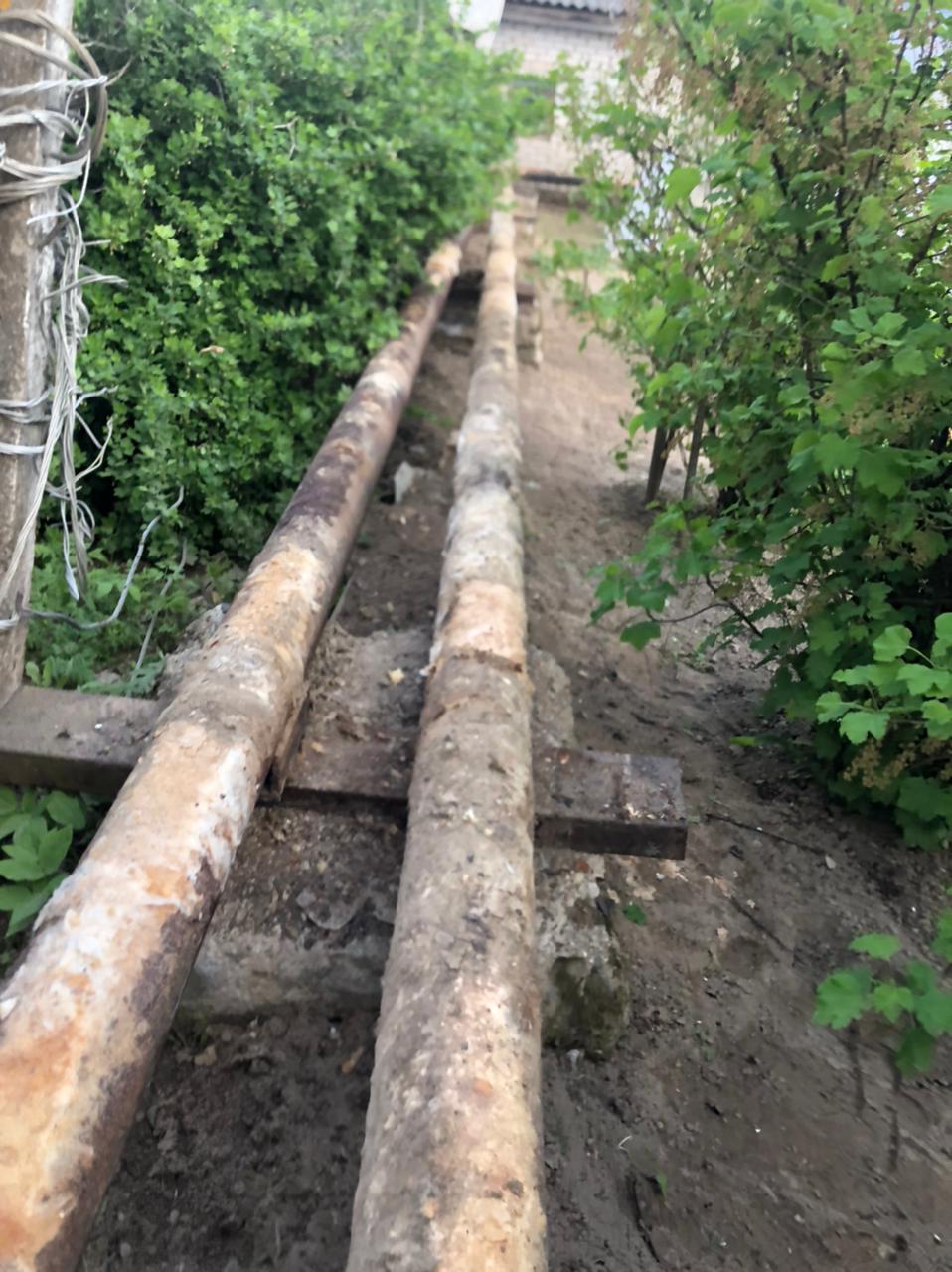 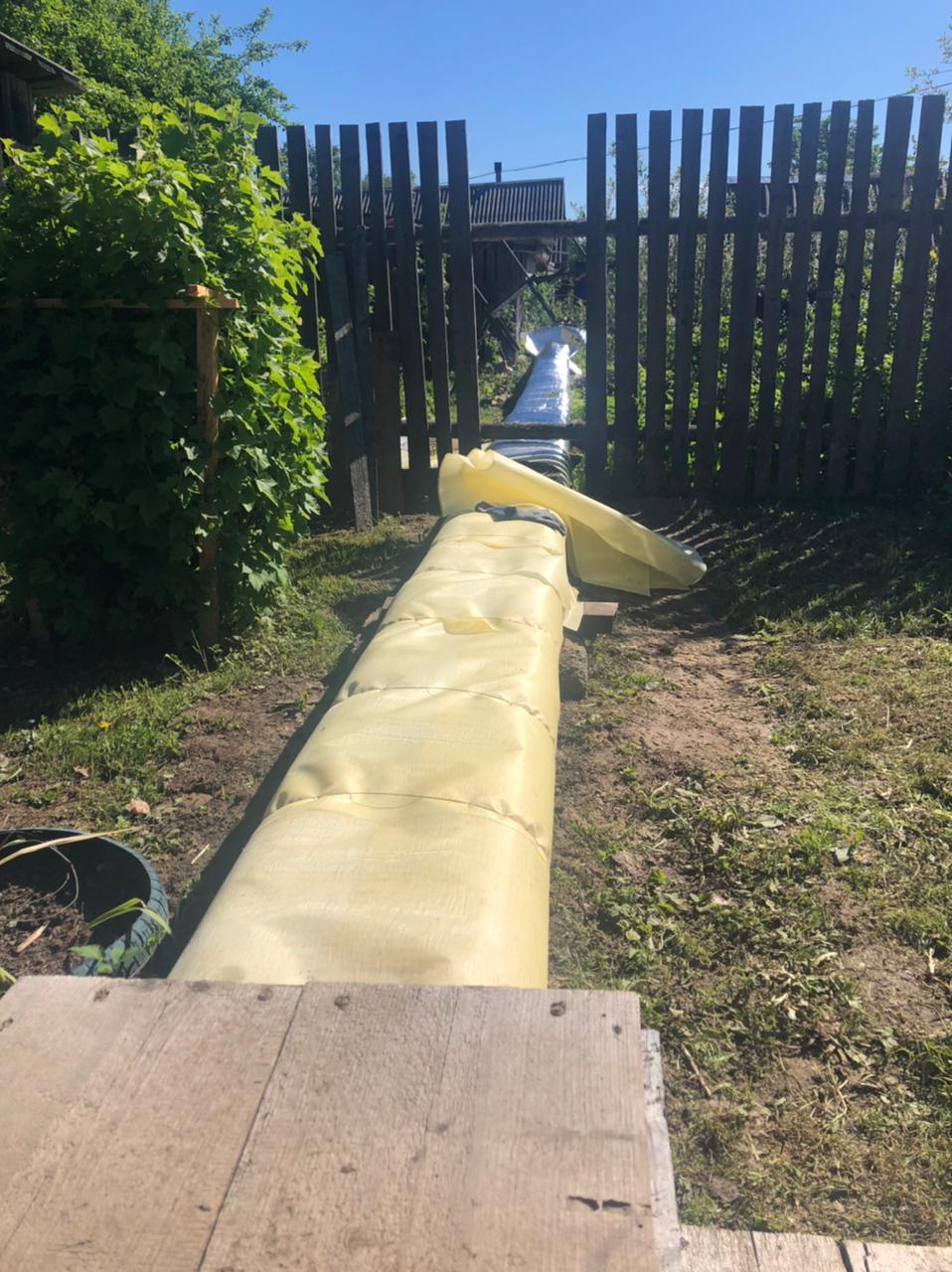 